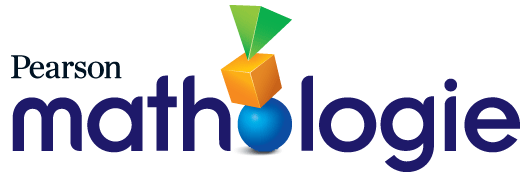 Corrélations de Mathologie 3 (Nombre) – OntarioTrousse d’activités de Mathologie (avant 2022)Vous trouverez les nouvelles activités sur Mathology.ca et dans les trousses d’activités les plus récentes. Pour plus d’informations, cliquez ici : Mathology.caVous trouverez les fiches reproductibles pour les activités des trousses indiquées ci-dessous, ici : Fiches de Mathologie 3Corrélations de Mathologie 3 (La modélisation et l’algèbre) – OntarioTrousse d’activités de Mathologie (avant 2022)Corrélations de Mathologie 3 (Le traitement des données et la probabilité) – Ontario				Trousse d’activités de Mathologie (avant 2022)Corrélations de Mathologie 3 (La géométrie et La mesure) – OntarioTrousse d’activités de Mathologie (avant 2022)Corrélations de Mathologie 3 (La littératie financière) – OntarioTrousse d’activités de Mathologie (avant 2022)Attente 
A1. Habiletés socioémotionnelles en mathématiques et processus mathématiquesMathologie fournit aux enseignants un cadre flexible pour soutenir le développement de l’apprentissage socioémotionnel en mathématiques des élèves :En utilisant diverses ressources qui représentent une variété d'élèves dans des contextes du monde réel, afin que les élèves puissent se voir et voir les autres tout en s'engageant positivement dans des activités mathématiques.En fournissant un soutien différencié qui permet aux élèves de relever les défis, de commencer à un niveau qui leur convient et de progresser à partir de là.En offrant aux élèves la possibilité d'apprendre par le biais de différentes approches, grâce à l'utilisation de ressources numériques (p. ex., outils virtuels) et imprimées (p. ex., cartes d'élèves laminées et les napperons mathématiques), permettant aux élèves de révéler leur pensée mathématique dans un environnement sans risque.En offrant aux élèves diverses possibilités d'apprentissage (classe, petits groupes, équipe), pour travailler en collaboration sur des problèmes mathématiques, partager leur propre réflexion et écouter celle des autres.En incluant une variété de témoignages (construits par et pour les apprenants canadiens) et des occasions de soutenir les contextes locaux (ressources modifiables).Résultats d’apprentissage 2020Activités courantes de la 3e année sur mathology.ca alignées avec les trousses d’activités (avant 2022)Recommandations pour travailler avec les trousses d’activités (avant 2022) afin de répondre aux nouvelles attentes du curriculum de l'Ontario 2020 (qui correspondent aux trousses d’activités numériques courantes sur mathology.ca).AttenteB1. Sens du nombre : démontrer sa compréhension des nombres et établir des liens avec leur utilisation dans la vie quotidienneAttenteB1. Sens du nombre : démontrer sa compréhension des nombres et établir des liens avec leur utilisation dans la vie quotidienneAttenteB1. Sens du nombre : démontrer sa compréhension des nombres et établir des liens avec leur utilisation dans la vie quotidienneContenu d’apprentissage Nombres naturelsContenu d’apprentissage Nombres naturelsContenu d’apprentissage Nombres naturelsB1.1 Lire, représenter, composer et décomposer les nombres naturels de 0 jusqu’à 1 000, à l’aide d’une variété d’outils et de stratégies, et décrire de quelles façons ils sont utilisés dans la vie quotidienne.Le nombre, unité 1 : Compter1 : Des nombres autour de nousCarte de l’élève 1 : Où voyons-nous des nombres ?Le nombre, unité 2 : Les liens entre les nombres6 : Composer et décomposer des quantités Carte de l’élève 4 : Échappez-vous de la pièce8 : Les liens entre les nombres : Approfondissement Le nombre, unité 3 : La valeur de position9 : Former des nombres10 : Représenter des nombres de différentes façonsCarte de l’élève 5 : La carte des animaux canadiens11 : Quel est le nombre ?Carte de l’élève 6 : Quel nombre suis-je ?B1.1 Lire, représenter, composer et décomposer les nombres naturels de 0 jusqu’à 1 000, à l’aide d’une variété d’outils et de stratégies, et décrire de quelles façons ils sont utilisés dans la vie quotidienne.Le nombre, unité 1 : Compter1 : Des nombres autour de nousCarte de l’élève 1 : Où voyons-nous des nombres ?Le nombre, unité 2 : Les liens entre les nombres6 : Composer et décomposer des quantités Carte de l’élève 4 : Échappez-vous de la pièce8 : Les liens entre les nombres : Approfondissement Le nombre, unité 3 : La valeur de position9 : Former des nombres10 : Représenter des nombres de différentes façonsCarte de l’élève 5 : La carte des animaux canadiens11 : Quel est le nombre ?Carte de l’élève 6 : Quel nombre suis-je ?B1.1 Lire, représenter, composer et décomposer les nombres naturels de 0 jusqu’à 1 000, à l’aide d’une variété d’outils et de stratégies, et décrire de quelles façons ils sont utilisés dans la vie quotidienne.Le nombre, unité 1 : Compter1 : Des nombres autour de nousCarte de l’élève 1 : Où voyons-nous des nombres ?Le nombre, unité 2 : Les liens entre les nombres6 : Composer et décomposer des quantités Carte de l’élève 4 : Échappez-vous de la pièce8 : Les liens entre les nombres : Approfondissement Le nombre, unité 3 : La valeur de position9 : Former des nombres10 : Représenter des nombres de différentes façonsCarte de l’élève 5 : La carte des animaux canadiens11 : Quel est le nombre ?Carte de l’élève 6 : Quel nombre suis-je ?B1.1 Lire, représenter, composer et décomposer les nombres naturels de 0 jusqu’à 1 000, à l’aide d’une variété d’outils et de stratégies, et décrire de quelles façons ils sont utilisés dans la vie quotidienne.Le nombre, unité 1 : Compter1 : Des nombres autour de nousCarte de l’élève 1 : Où voyons-nous des nombres ?Le nombre, unité 2 : Les liens entre les nombres6 : Composer et décomposer des quantités Carte de l’élève 4 : Échappez-vous de la pièce8 : Les liens entre les nombres : Approfondissement Le nombre, unité 3 : La valeur de position9 : Former des nombres10 : Représenter des nombres de différentes façonsCarte de l’élève 5 : La carte des animaux canadiens11 : Quel est le nombre ?Carte de l’élève 6 : Quel nombre suis-je ?B1.1 Lire, représenter, composer et décomposer les nombres naturels de 0 jusqu’à 1 000, à l’aide d’une variété d’outils et de stratégies, et décrire de quelles façons ils sont utilisés dans la vie quotidienne.Le nombre, unité 1 : Compter1 : Des nombres autour de nousCarte de l’élève 1 : Où voyons-nous des nombres ?Le nombre, unité 2 : Les liens entre les nombres6 : Composer et décomposer des quantités Carte de l’élève 4 : Échappez-vous de la pièce8 : Les liens entre les nombres : Approfondissement Le nombre, unité 3 : La valeur de position9 : Former des nombres10 : Représenter des nombres de différentes façonsCarte de l’élève 5 : La carte des animaux canadiens11 : Quel est le nombre ?Carte de l’élève 6 : Quel nombre suis-je ?B1.1 Lire, représenter, composer et décomposer les nombres naturels de 0 jusqu’à 1 000, à l’aide d’une variété d’outils et de stratégies, et décrire de quelles façons ils sont utilisés dans la vie quotidienne.Le nombre, unité 1 : Compter1 : Des nombres autour de nousCarte de l’élève 1 : Où voyons-nous des nombres ?Le nombre, unité 2 : Les liens entre les nombres6 : Composer et décomposer des quantités Carte de l’élève 4 : Échappez-vous de la pièce8 : Les liens entre les nombres : Approfondissement Le nombre, unité 3 : La valeur de position9 : Former des nombres10 : Représenter des nombres de différentes façonsCarte de l’élève 5 : La carte des animaux canadiens11 : Quel est le nombre ?Carte de l’élève 6 : Quel nombre suis-je ?B1.2 Comparer et ordonner les nombres naturels jusqu’à 1 000, dans divers contextes.Le nombre, unité 2 : Les liens entre les nombres 7 : Comparer et ordonner des quantités 8 : Les liens entre les nombres : Approfondissement Le nombre, unité 3 : La valeur de position9 : Former des nombres10 : Représenter des nombres de différentes façonsCarte de l’élève 5 : La carte des animaux canadiens11 : Quel est le nombre ?Carte de l’élève 6 : Quel nombre suis-je ?B1.2 Comparer et ordonner les nombres naturels jusqu’à 1 000, dans divers contextes.Le nombre, unité 2 : Les liens entre les nombres 7 : Comparer et ordonner des quantités 8 : Les liens entre les nombres : Approfondissement Le nombre, unité 3 : La valeur de position9 : Former des nombres10 : Représenter des nombres de différentes façonsCarte de l’élève 5 : La carte des animaux canadiens11 : Quel est le nombre ?Carte de l’élève 6 : Quel nombre suis-je ?B1.2 Comparer et ordonner les nombres naturels jusqu’à 1 000, dans divers contextes.Le nombre, unité 2 : Les liens entre les nombres 7 : Comparer et ordonner des quantités 8 : Les liens entre les nombres : Approfondissement Le nombre, unité 3 : La valeur de position9 : Former des nombres10 : Représenter des nombres de différentes façonsCarte de l’élève 5 : La carte des animaux canadiens11 : Quel est le nombre ?Carte de l’élève 6 : Quel nombre suis-je ?B1.2 Comparer et ordonner les nombres naturels jusqu’à 1 000, dans divers contextes.Le nombre, unité 2 : Les liens entre les nombres 7 : Comparer et ordonner des quantités 8 : Les liens entre les nombres : Approfondissement Le nombre, unité 3 : La valeur de position9 : Former des nombres10 : Représenter des nombres de différentes façonsCarte de l’élève 5 : La carte des animaux canadiens11 : Quel est le nombre ?Carte de l’élève 6 : Quel nombre suis-je ?B1.3 Arrondir les nombres naturels à la dizaine et à la centaine près, dans divers contextes.Le nombre, unité 3 : La valeur de position12 : Arrondir les nombresCarte de l’élève 7 : On tourne en rond !13 : La valeur de position : ApprofondissementB1.3 Arrondir les nombres naturels à la dizaine et à la centaine près, dans divers contextes.Le nombre, unité 3 : La valeur de position12 : Arrondir les nombresCarte de l’élève 7 : On tourne en rond !13 : La valeur de position : ApprofondissementB1.4 Compter jusqu’à 1 000, y compris par intervalles de 50, 100 et 200, à l’aide d’une variété d’outils et de stratégies.Le nombre, unité 1 : Compter2 : Compter jusqu’à 1 000Carte de l’élève 2 : Sauter sur des trèfles3 : Compter par bonds de l’avant et à rebours Carte de l’élève 2 : Sauter sur des trèfles4 : Compter : ApprofondissementCarte de l’élève 3 : Le premier à 500 !Le nombre, unité 7 : La littératie financière34 : Estimer et compter des montants d’argent B1.5 Utiliser la valeur de position pour décrire et représenter des nombres de différentes façons, y compris à l’aide de matériel de base dix.Le nombre, unité 3 : La valeur de position9 : Former des nombres10 : Représenter des nombres de différentes façonsCarte de l’élève 5 : La carte des animaux canadiens11 : Quel est le nombre ?Carte de l’élève 6 : Quel nombre suis-je ?13 : La valeur de position : ApprofondissementB1.5 Utiliser la valeur de position pour décrire et représenter des nombres de différentes façons, y compris à l’aide de matériel de base dix.Le nombre, unité 3 : La valeur de position9 : Former des nombres10 : Représenter des nombres de différentes façonsCarte de l’élève 5 : La carte des animaux canadiens11 : Quel est le nombre ?Carte de l’élève 6 : Quel nombre suis-je ?13 : La valeur de position : ApprofondissementB1.5 Utiliser la valeur de position pour décrire et représenter des nombres de différentes façons, y compris à l’aide de matériel de base dix.Le nombre, unité 3 : La valeur de position9 : Former des nombres10 : Représenter des nombres de différentes façonsCarte de l’élève 5 : La carte des animaux canadiens11 : Quel est le nombre ?Carte de l’élève 6 : Quel nombre suis-je ?13 : La valeur de position : ApprofondissementB1.5 Utiliser la valeur de position pour décrire et représenter des nombres de différentes façons, y compris à l’aide de matériel de base dix.Le nombre, unité 3 : La valeur de position9 : Former des nombres10 : Représenter des nombres de différentes façonsCarte de l’élève 5 : La carte des animaux canadiens11 : Quel est le nombre ?Carte de l’élève 6 : Quel nombre suis-je ?13 : La valeur de position : ApprofondissementContenu d’apprentissage FractionsContenu d’apprentissage FractionsContenu d’apprentissage FractionsB1.6 Utiliser des schémas pour représenter et résoudre des problèmes de partage équitable d’un tout pouvant comprendre jusqu’à 20 éléments entre 2, 3, 4, 5, 6, 8 et 10 personnes, incluant des problèmes dont le résultat est un nombre naturel, un nombre fractionnaire ou une fraction, et comparer les résultats.Le nombre, unité 4 : Les fractions 14 : Explorer des parties égales 15 : Comparer des fractions 117 : Séparer des ensemblesB1.6 Utiliser des schémas pour représenter et résoudre des problèmes de partage équitable d’un tout pouvant comprendre jusqu’à 20 éléments entre 2, 3, 4, 5, 6, 8 et 10 personnes, incluant des problèmes dont le résultat est un nombre naturel, un nombre fractionnaire ou une fraction, et comparer les résultats.Le nombre, unité 4 : Les fractions 14 : Explorer des parties égales 15 : Comparer des fractions 117 : Séparer des ensemblesB1.7 Représenter et résoudre des problèmes de partage équitable ciblant la recherche et l’utilisation des fractions équivalentes, y compris des problèmes comportant des demis, des quarts et des huitièmes; des tiers et des sixièmes; ou des cinquièmes et des dixièmes.Note : Voir aussi B2.8. Le nombre, unité 4 : Les fractions 15 : Comparer des fractions 116 : Comparer des fractions 2Carte de l’élève 8 : Des fractions d’un tout18 : Les fractions : Approfondissement Carte de l’élève 9 : Un collage de fractionsB1.7 Représenter et résoudre des problèmes de partage équitable ciblant la recherche et l’utilisation des fractions équivalentes, y compris des problèmes comportant des demis, des quarts et des huitièmes; des tiers et des sixièmes; ou des cinquièmes et des dixièmes.Note : Voir aussi B2.8. Le nombre, unité 4 : Les fractions 15 : Comparer des fractions 116 : Comparer des fractions 2Carte de l’élève 8 : Des fractions d’un tout18 : Les fractions : Approfondissement Carte de l’élève 9 : Un collage de fractionsAttenteB2. Sens des opérations : utiliser ses connaissances des nombres et des opérations pour résoudre des problèmes mathématiques de la vie quotidienneAttenteB2. Sens des opérations : utiliser ses connaissances des nombres et des opérations pour résoudre des problèmes mathématiques de la vie quotidienneAttenteB2. Sens des opérations : utiliser ses connaissances des nombres et des opérations pour résoudre des problèmes mathématiques de la vie quotidienneContenu d’apprentissage Propriétés et relationsContenu d’apprentissage Propriétés et relationsContenu d’apprentissage Propriétés et relationsB2.1 Utiliser les propriétés des opérations, et démontrer les relations entre la multiplication et la division pour résoudre des problèmes et vérifier la vraisemblance des calculs.Le nombre, unité 6 : La multiplication et la division27 : Relier la multiplication et la divisionCarte de l’élève 15 : Matrice d’un quartier28 : Les propriétés de la multiplication30 : Formuler et résoudre des problèmes31 : Développer l’aisance : La salle de jeuxCarte de l’élève 16 : Les cases de multiplicationB2.1 Utiliser les propriétés des opérations, et démontrer les relations entre la multiplication et la division pour résoudre des problèmes et vérifier la vraisemblance des calculs.Le nombre, unité 6 : La multiplication et la division27 : Relier la multiplication et la divisionCarte de l’élève 15 : Matrice d’un quartier28 : Les propriétés de la multiplication30 : Formuler et résoudre des problèmes31 : Développer l’aisance : La salle de jeuxCarte de l’élève 16 : Les cases de multiplicationContenu d’apprentissage Faits numériquesContenu d’apprentissage Faits numériquesContenu d’apprentissage Faits numériquesB2.2 se rappeler les faits de multiplication de 2, 5 et 10, et les faits de division associés, et démontrer sa compréhension de ces faits.Le nombre, unité 6 : La multiplication et la division25 : Explorer la multiplicationCarte de l’élève 15 : Matrice d’un quartier26 : Explorer la division27 : Relier la multiplication et la divisionCarte de l’élève 15 : Matrice d’un quartier29 : Multiplier et diviser des nombres plus grands30 : Formuler et résoudre des problèmes31 : Développer l’aisance : La salle de jeuxCarte de l’élève 16 : Les cases de multiplication33 : La multiplication et la division : ApprofondissementB2.2 se rappeler les faits de multiplication de 2, 5 et 10, et les faits de division associés, et démontrer sa compréhension de ces faits.Le nombre, unité 6 : La multiplication et la division25 : Explorer la multiplicationCarte de l’élève 15 : Matrice d’un quartier26 : Explorer la division27 : Relier la multiplication et la divisionCarte de l’élève 15 : Matrice d’un quartier29 : Multiplier et diviser des nombres plus grands30 : Formuler et résoudre des problèmes31 : Développer l’aisance : La salle de jeuxCarte de l’élève 16 : Les cases de multiplication33 : La multiplication et la division : ApprofondissementContenu d’apprentissageCalcul mentalContenu d’apprentissageCalcul mentalContenu d’apprentissageCalcul mentalB2.3 Utiliser des stratégies de calcul mental, y compris l’estimation, pour additionner des nombres dont la somme est égale ou inférieure à 1 000 et pour soustraire des nombres naturels égaux ou inférieurs à 1 000, et expliquer les stratégies utilisées.Le nombre, unité 5 : L’addition et la soustraction20 : Estimer des sommes et des différencesCarte de l’élève 11 : Ajouter des objets selon la taille21 : Utiliser le calcul mental pour additionner et soustraireCarte de l’élève 12 : Visez 100 ! Visez 1 000 ! Visez 0 !B2.3 Utiliser des stratégies de calcul mental, y compris l’estimation, pour additionner des nombres dont la somme est égale ou inférieure à 1 000 et pour soustraire des nombres naturels égaux ou inférieurs à 1 000, et expliquer les stratégies utilisées.Le nombre, unité 5 : L’addition et la soustraction20 : Estimer des sommes et des différencesCarte de l’élève 11 : Ajouter des objets selon la taille21 : Utiliser le calcul mental pour additionner et soustraireCarte de l’élève 12 : Visez 100 ! Visez 1 000 ! Visez 0 !B2.3 Utiliser des stratégies de calcul mental, y compris l’estimation, pour additionner des nombres dont la somme est égale ou inférieure à 1 000 et pour soustraire des nombres naturels égaux ou inférieurs à 1 000, et expliquer les stratégies utilisées.Le nombre, unité 5 : L’addition et la soustraction20 : Estimer des sommes et des différencesCarte de l’élève 11 : Ajouter des objets selon la taille21 : Utiliser le calcul mental pour additionner et soustraireCarte de l’élève 12 : Visez 100 ! Visez 1 000 ! Visez 0 !Contenu d’apprentissage Addition et soustractionContenu d’apprentissage Addition et soustractionContenu d’apprentissage Addition et soustractionB2.4 Démontrer sa compréhension des algorithmes de l’addition et de la soustraction de nombres naturels en établissant des liens avec les outils et les stratégies utilisés pour additionner et soustraire, et décrire ces liens.Le nombre, unité 5 : L’addition et la soustraction19 : Modéliser l’addition et la soustraction22 : Créer et résoudre des problèmes23 : Créer et résoudre des problèmes avec des nombres plus grandsCarte de l’élève 13 : Raconte-moi une histoire de nombres24 : L’addition et la soustraction : ApprofondissementCarte de l’élève 14 : Une journée amusante !B2.4 Démontrer sa compréhension des algorithmes de l’addition et de la soustraction de nombres naturels en établissant des liens avec les outils et les stratégies utilisés pour additionner et soustraire, et décrire ces liens.Le nombre, unité 5 : L’addition et la soustraction19 : Modéliser l’addition et la soustraction22 : Créer et résoudre des problèmes23 : Créer et résoudre des problèmes avec des nombres plus grandsCarte de l’élève 13 : Raconte-moi une histoire de nombres24 : L’addition et la soustraction : ApprofondissementCarte de l’élève 14 : Une journée amusante !B2.4 Démontrer sa compréhension des algorithmes de l’addition et de la soustraction de nombres naturels en établissant des liens avec les outils et les stratégies utilisés pour additionner et soustraire, et décrire ces liens.Le nombre, unité 5 : L’addition et la soustraction19 : Modéliser l’addition et la soustraction22 : Créer et résoudre des problèmes23 : Créer et résoudre des problèmes avec des nombres plus grandsCarte de l’élève 13 : Raconte-moi une histoire de nombres24 : L’addition et la soustraction : ApprofondissementCarte de l’élève 14 : Une journée amusante !B2.4 Démontrer sa compréhension des algorithmes de l’addition et de la soustraction de nombres naturels en établissant des liens avec les outils et les stratégies utilisés pour additionner et soustraire, et décrire ces liens.Le nombre, unité 5 : L’addition et la soustraction19 : Modéliser l’addition et la soustraction22 : Créer et résoudre des problèmes23 : Créer et résoudre des problèmes avec des nombres plus grandsCarte de l’élève 13 : Raconte-moi une histoire de nombres24 : L’addition et la soustraction : ApprofondissementCarte de l’élève 14 : Une journée amusante !B2.5 Représenter et résoudre des problèmes relatifs à l’addition de nombres naturels dont la somme est égale ou inférieure à 1 000 et à la soustraction de nombres naturels égaux ou inférieurs à 1 000, à l’aide d’une variété d’outils et d’algorithmes.Le nombre, unité 5 : L’addition et la soustraction19 : Modéliser l’addition et la soustraction22 : Créer et résoudre des problèmes23 : Créer et résoudre des problèmes avec des nombres plus grandsCarte de l’élève 13 : Raconte-moi une histoire de nombres24 : L’addition et la soustraction : ApprofondissementCarte de l’élève 14 : Une journée amusante !Le nombre, unité 7 : La littératie financière36 : Faire des achats et rendre de la monnaieCarte de l’élève 17 : Allons magasiner !36 : Faire des achats et rendre de la monnaieCarte de l’élève 18 : Allons magasiner !Carte de l’élève 18 : Allons magasiner ! n'est plus applicable telle quelle. Sur mathology.ca, le côté A a été révisé pour que l’élève ait un montant de 1 $ à dépenser et le côté B a été révisé pour calculer les achats de 3 articles et l’élève a un montant de 100 $ à dépenser (voir la Carte de l’élève 17 sur mathology.ca).B2.5 Représenter et résoudre des problèmes relatifs à l’addition de nombres naturels dont la somme est égale ou inférieure à 1 000 et à la soustraction de nombres naturels égaux ou inférieurs à 1 000, à l’aide d’une variété d’outils et d’algorithmes.Le nombre, unité 5 : L’addition et la soustraction19 : Modéliser l’addition et la soustraction22 : Créer et résoudre des problèmes23 : Créer et résoudre des problèmes avec des nombres plus grandsCarte de l’élève 13 : Raconte-moi une histoire de nombres24 : L’addition et la soustraction : ApprofondissementCarte de l’élève 14 : Une journée amusante !Le nombre, unité 7 : La littératie financière36 : Faire des achats et rendre de la monnaieCarte de l’élève 17 : Allons magasiner !36 : Faire des achats et rendre de la monnaieCarte de l’élève 18 : Allons magasiner !Carte de l’élève 18 : Allons magasiner ! n'est plus applicable telle quelle. Sur mathology.ca, le côté A a été révisé pour que l’élève ait un montant de 1 $ à dépenser et le côté B a été révisé pour calculer les achats de 3 articles et l’élève a un montant de 100 $ à dépenser (voir la Carte de l’élève 17 sur mathology.ca).Contenu d’apprentissageMultiplication et divisionContenu d’apprentissageMultiplication et divisionContenu d’apprentissageMultiplication et divisionB2.6 Représenter la multiplication de nombres jusqu’à 10 × 10 et la division de nombres jusqu’à 100 ÷ 10, à l’aide d’une variété d’outils et de schémas, y compris des dispositions rectangulaires.Le nombre, unité 6 : La multiplication et la division25 : Explorer la multiplication Carte de l’élève 15 : Matrice d’un quartier26 : Explorer la division27 : Relier la multiplication et la division Carte de l’élève 15 : Matrice d’un quartier28 : Les propriétés de la multiplication29 : Multiplier et diviser des nombres plus grands30 : Formuler et résoudre des problèmes31 : Développer l’aisance : La salle de jeuxCarte de l’élève 16 : Les cases de multiplicationB2.6 Représenter la multiplication de nombres jusqu’à 10 × 10 et la division de nombres jusqu’à 100 ÷ 10, à l’aide d’une variété d’outils et de schémas, y compris des dispositions rectangulaires.Le nombre, unité 6 : La multiplication et la division25 : Explorer la multiplication Carte de l’élève 15 : Matrice d’un quartier26 : Explorer la division27 : Relier la multiplication et la division Carte de l’élève 15 : Matrice d’un quartier28 : Les propriétés de la multiplication29 : Multiplier et diviser des nombres plus grands30 : Formuler et résoudre des problèmes31 : Développer l’aisance : La salle de jeuxCarte de l’élève 16 : Les cases de multiplicationB2.7 Représenter et résoudre des problèmes relatifs à la multiplication et à la division, y compris des problèmes comprenant des groupes de un demi, un tiers et un quart, à l’aide d’outils et de schémas.Le nombre, unité 6 : La multiplication et la division30 : Formuler et résoudre des problèmes31 : Développer l’aisance : La salle de jeuxCarte de l’élève 16 : Les cases de multiplication33 : La multiplication et la division : ApprofondissementB2.7 Représenter et résoudre des problèmes relatifs à la multiplication et à la division, y compris des problèmes comprenant des groupes de un demi, un tiers et un quart, à l’aide d’outils et de schémas.Le nombre, unité 6 : La multiplication et la division30 : Formuler et résoudre des problèmes31 : Développer l’aisance : La salle de jeuxCarte de l’élève 16 : Les cases de multiplication33 : La multiplication et la division : ApprofondissementB2.8 Démontrer la relation entre le numérateur d’une fraction et l’addition répétée de la fraction unitaire ayant le même dénominateur, à l’aide d’une variété d’outils et de schémas ainsi que de la notation fractionnaire usuelle.Le nombre, unité 4 : Les fractions18 : Les fractions : ApprofondissementCarte de l’élève 9 : Un collage de fractionsB2.9 utiliser les rapports de 1 à 2, de 1 à 5 et de 1 à 10 pour résoudre des problèmes, y compris des problèmes faisant appel au raisonnement proportionnel.Le nombre, unité 6 : La multiplication et la division32 : Explorer les rapportsRésultats d’apprentissage 2020Activités courantes de la 3e année sur mathology.ca alignées avec les trousses d’activités (avant 2022)Activités courantes de la 3e année sur mathology.ca alignées avec les trousses d’activités (avant 2022)Recommandations pour travailler avec les trousses d’activités (avant 2022) afin de répondre aux nouvelles attentes du curriculum de l'Ontario 2020 (qui correspondent aux trousses d’activités numériques courantes sur mathology.ca).Recommandations pour travailler avec les trousses d’activités (avant 2022) afin de répondre aux nouvelles attentes du curriculum de l'Ontario 2020 (qui correspondent aux trousses d’activités numériques courantes sur mathology.ca).AttenteC1. Suites et relations : reconnaître, décrire, prolonger et créer une variété de suites, y compris des suites trouvées dans la vie quotidienne, et faire des prédictions à leur sujetAttenteC1. Suites et relations : reconnaître, décrire, prolonger et créer une variété de suites, y compris des suites trouvées dans la vie quotidienne, et faire des prédictions à leur sujetAttenteC1. Suites et relations : reconnaître, décrire, prolonger et créer une variété de suites, y compris des suites trouvées dans la vie quotidienne, et faire des prédictions à leur sujetAttenteC1. Suites et relations : reconnaître, décrire, prolonger et créer une variété de suites, y compris des suites trouvées dans la vie quotidienne, et faire des prédictions à leur sujetAttenteC1. Suites et relations : reconnaître, décrire, prolonger et créer une variété de suites, y compris des suites trouvées dans la vie quotidienne, et faire des prédictions à leur sujetContenu d’apprentissageSuitesContenu d’apprentissageSuitesContenu d’apprentissageSuitesContenu d’apprentissageSuitesContenu d’apprentissageSuitesC1.1 Reconnaître et décrire les éléments et les opérations qui se répètent dans diverses suites (numériques et non numériques), y compris des suites trouvées dans la vie quotidienne.La modélisation et l’algèbre, unité 1 : Les régularités et les expressions1 : Décrire et prolonger des régularitésLa modélisation et l’algèbre, unité 2 : Les régularités répétées11 : Reconnaître et prolonger des régularitésCarte de l’élève 19 : Répète le motif !13 : Les régularités répétées : ApprofondissementLa modélisation et l’algèbre, unité 1 : Les régularités et les expressions1 : Décrire et prolonger des régularitésLa modélisation et l’algèbre, unité 2 : Les régularités répétées11 : Reconnaître et prolonger des régularitésCarte de l’élève 19 : Répète le motif !13 : Les régularités répétées : Approfondissement14 : Reconnaître et prolonger des régularitésCarte de l’élève 22 : Répète le motif !Reconnaître et prolonger des régularités, cartes de l’élève 22A et 22B sont maintenant étiquetées 19A et 19B sur mathology.ca. Aucun changement dans le contenu de la carte.14 : Reconnaître et prolonger des régularitésCarte de l’élève 22 : Répète le motif !Reconnaître et prolonger des régularités, cartes de l’élève 22A et 22B sont maintenant étiquetées 19A et 19B sur mathology.ca. Aucun changement dans le contenu de la carte.C1.1 Reconnaître et décrire les éléments et les opérations qui se répètent dans diverses suites (numériques et non numériques), y compris des suites trouvées dans la vie quotidienne.La modélisation et l’algèbre, unité 1 : Les régularités et les expressions1 : Décrire et prolonger des régularitésLa modélisation et l’algèbre, unité 2 : Les régularités répétées11 : Reconnaître et prolonger des régularitésCarte de l’élève 19 : Répète le motif !13 : Les régularités répétées : ApprofondissementLa modélisation et l’algèbre, unité 1 : Les régularités et les expressions1 : Décrire et prolonger des régularitésLa modélisation et l’algèbre, unité 2 : Les régularités répétées11 : Reconnaître et prolonger des régularitésCarte de l’élève 19 : Répète le motif !13 : Les régularités répétées : Approfondissement14 : Reconnaître et prolonger des régularitésCarte de l’élève 22 : Répète le motif !Reconnaître et prolonger des régularités, cartes de l’élève 22A et 22B sont maintenant étiquetées 19A et 19B sur mathology.ca. Aucun changement dans le contenu de la carte.14 : Reconnaître et prolonger des régularitésCarte de l’élève 22 : Répète le motif !Reconnaître et prolonger des régularités, cartes de l’élève 22A et 22B sont maintenant étiquetées 19A et 19B sur mathology.ca. Aucun changement dans le contenu de la carte.C1.2 Créer des suites qui comprennent des éléments, des mouvements ou des opérations qui se répètent, à l’aide d’une variété de représentations, y compris des formes géométriques, des nombres et des tables de valeurs, et établir des liens entre les différentes représentations.La modélisation et l’algèbre, unité 1 : Les régularités et les expressions2 : Représenter des régularités3 : Créer des régularités6 : Explorer les régularités de multiplicationCarte de l’élève 18 : La machine données-résultatsLa modélisation et l’algèbre, unité 2 : Les régularités répétées 11 : Reconnaître et prolonger des régularitésCarte de l’élève 19 : Répète le motif !12 : Créer des régularités13 : Les régularités répétées : ApprofondissementLa modélisation et l’algèbre, unité 1 : Les régularités et les expressions2 : Représenter des régularités3 : Créer des régularités6 : Explorer les régularités de multiplicationCarte de l’élève 18 : La machine données-résultatsLa modélisation et l’algèbre, unité 2 : Les régularités répétées 11 : Reconnaître et prolonger des régularitésCarte de l’élève 19 : Répète le motif !12 : Créer des régularités13 : Les régularités répétées : Approfondissement6 : Explorer les régularités de multiplicationLa machine données-résultats, cartes de l’élève 20A et 20B sont maintenant étiquetées 18A et 18B sur mathology.ca. Aucun changement dans le contenu de la carte.14 : Reconnaître et prolonger des régularités Carte de l’élève 22 : Répète le motif !Reconnaître et prolonger des régularités, cartes de l’élève 22A et 22B sont maintenant étiquetées 19A et 19B sur mathology.ca. Aucun changement dans le contenu de la carte.6 : Explorer les régularités de multiplicationLa machine données-résultats, cartes de l’élève 20A et 20B sont maintenant étiquetées 18A et 18B sur mathology.ca. Aucun changement dans le contenu de la carte.14 : Reconnaître et prolonger des régularités Carte de l’élève 22 : Répète le motif !Reconnaître et prolonger des régularités, cartes de l’élève 22A et 22B sont maintenant étiquetées 19A et 19B sur mathology.ca. Aucun changement dans le contenu de la carte.C1.2 Créer des suites qui comprennent des éléments, des mouvements ou des opérations qui se répètent, à l’aide d’une variété de représentations, y compris des formes géométriques, des nombres et des tables de valeurs, et établir des liens entre les différentes représentations.La modélisation et l’algèbre, unité 1 : Les régularités et les expressions2 : Représenter des régularités3 : Créer des régularités6 : Explorer les régularités de multiplicationCarte de l’élève 18 : La machine données-résultatsLa modélisation et l’algèbre, unité 2 : Les régularités répétées 11 : Reconnaître et prolonger des régularitésCarte de l’élève 19 : Répète le motif !12 : Créer des régularités13 : Les régularités répétées : ApprofondissementLa modélisation et l’algèbre, unité 1 : Les régularités et les expressions2 : Représenter des régularités3 : Créer des régularités6 : Explorer les régularités de multiplicationCarte de l’élève 18 : La machine données-résultatsLa modélisation et l’algèbre, unité 2 : Les régularités répétées 11 : Reconnaître et prolonger des régularitésCarte de l’élève 19 : Répète le motif !12 : Créer des régularités13 : Les régularités répétées : Approfondissement6 : Explorer les régularités de multiplicationLa machine données-résultats, cartes de l’élève 20A et 20B sont maintenant étiquetées 18A et 18B sur mathology.ca. Aucun changement dans le contenu de la carte.14 : Reconnaître et prolonger des régularités Carte de l’élève 22 : Répète le motif !Reconnaître et prolonger des régularités, cartes de l’élève 22A et 22B sont maintenant étiquetées 19A et 19B sur mathology.ca. Aucun changement dans le contenu de la carte.6 : Explorer les régularités de multiplicationLa machine données-résultats, cartes de l’élève 20A et 20B sont maintenant étiquetées 18A et 18B sur mathology.ca. Aucun changement dans le contenu de la carte.14 : Reconnaître et prolonger des régularités Carte de l’élève 22 : Répète le motif !Reconnaître et prolonger des régularités, cartes de l’élève 22A et 22B sont maintenant étiquetées 19A et 19B sur mathology.ca. Aucun changement dans le contenu de la carte.C1.3 Déterminer et utiliser les règles pour prolonger des suites, faire et justifier des prédictions, et trouver des termes manquants dans des suites qui ont des éléments, des mouvements ou des opérations qui se répètent.La modélisation et l’algèbre, unité 1 : Les régularités et les expressions1 : Décrire et prolonger des régularités2 : Représenter des régularités4 : Repérer des erreurs et des termes manquantsLa modélisation et l’algèbre, unité 2 : Les régularités répétées11 : Reconnaître et prolonger des régularitésCarte de l’élève 19 : Répète le motif !13 : Les régularités répétées : ApprofondissementLa modélisation et l’algèbre, unité 1 : Les régularités et les expressions1 : Décrire et prolonger des régularités2 : Représenter des régularités4 : Repérer des erreurs et des termes manquantsLa modélisation et l’algèbre, unité 2 : Les régularités répétées11 : Reconnaître et prolonger des régularitésCarte de l’élève 19 : Répète le motif !13 : Les régularités répétées : Approfondissement14 : Reconnaître et prolonger des régularités Carte de l’élève 22 : Répète le motif !Reconnaître et prolonger des régularités, cartes de l’élève 22A et 22B sont maintenant étiquetées 19A et 19B sur mathology.ca. Aucun changement dans le contenu de la carte.14 : Reconnaître et prolonger des régularités Carte de l’élève 22 : Répète le motif !Reconnaître et prolonger des régularités, cartes de l’élève 22A et 22B sont maintenant étiquetées 19A et 19B sur mathology.ca. Aucun changement dans le contenu de la carte.C1.3 Déterminer et utiliser les règles pour prolonger des suites, faire et justifier des prédictions, et trouver des termes manquants dans des suites qui ont des éléments, des mouvements ou des opérations qui se répètent.La modélisation et l’algèbre, unité 1 : Les régularités et les expressions1 : Décrire et prolonger des régularités2 : Représenter des régularités4 : Repérer des erreurs et des termes manquantsLa modélisation et l’algèbre, unité 2 : Les régularités répétées11 : Reconnaître et prolonger des régularitésCarte de l’élève 19 : Répète le motif !13 : Les régularités répétées : ApprofondissementLa modélisation et l’algèbre, unité 1 : Les régularités et les expressions1 : Décrire et prolonger des régularités2 : Représenter des régularités4 : Repérer des erreurs et des termes manquantsLa modélisation et l’algèbre, unité 2 : Les régularités répétées11 : Reconnaître et prolonger des régularitésCarte de l’élève 19 : Répète le motif !13 : Les régularités répétées : Approfondissement14 : Reconnaître et prolonger des régularités Carte de l’élève 22 : Répète le motif !Reconnaître et prolonger des régularités, cartes de l’élève 22A et 22B sont maintenant étiquetées 19A et 19B sur mathology.ca. Aucun changement dans le contenu de la carte.14 : Reconnaître et prolonger des régularités Carte de l’élève 22 : Répète le motif !Reconnaître et prolonger des régularités, cartes de l’élève 22A et 22B sont maintenant étiquetées 19A et 19B sur mathology.ca. Aucun changement dans le contenu de la carte.C1.4 Créer et décrire des suites numériques comprenant des nombres naturels jusqu’à 1 000, et représenter des relations entre ces nombres. La modélisation et l’algèbre unité 1 : Les régularités et les expressions3 : Créer des régularités4 : Repérer des erreurs et des termes manquants6 : Explorer les régularités de multiplicationCarte de l’élève 18 : La machine données-résultats7 : Des régularités dans des nombres naturels9 : Les régularités et les expressions : ApprofondissementCarte de l’élève 14 : Une journée amusante !La modélisation et l’algèbre unité 1 : Les régularités et les expressions3 : Créer des régularités4 : Repérer des erreurs et des termes manquants6 : Explorer les régularités de multiplicationCarte de l’élève 18 : La machine données-résultats7 : Des régularités dans des nombres naturels9 : Les régularités et les expressions : ApprofondissementCarte de l’élève 14 : Une journée amusante !C1.4 Créer et décrire des suites numériques comprenant des nombres naturels jusqu’à 1 000, et représenter des relations entre ces nombres. La modélisation et l’algèbre unité 1 : Les régularités et les expressions3 : Créer des régularités4 : Repérer des erreurs et des termes manquants6 : Explorer les régularités de multiplicationCarte de l’élève 18 : La machine données-résultats7 : Des régularités dans des nombres naturels9 : Les régularités et les expressions : ApprofondissementCarte de l’élève 14 : Une journée amusante !La modélisation et l’algèbre unité 1 : Les régularités et les expressions3 : Créer des régularités4 : Repérer des erreurs et des termes manquants6 : Explorer les régularités de multiplicationCarte de l’élève 18 : La machine données-résultats7 : Des régularités dans des nombres naturels9 : Les régularités et les expressions : ApprofondissementCarte de l’élève 14 : Une journée amusante !AttenteC2. Équations et inégalités : démontrer sa compréhension des variables, des expressions, des égalités et des inégalités et mettre en application cette compréhension dans divers contextes.AttenteC2. Équations et inégalités : démontrer sa compréhension des variables, des expressions, des égalités et des inégalités et mettre en application cette compréhension dans divers contextes.AttenteC2. Équations et inégalités : démontrer sa compréhension des variables, des expressions, des égalités et des inégalités et mettre en application cette compréhension dans divers contextes.AttenteC2. Équations et inégalités : démontrer sa compréhension des variables, des expressions, des égalités et des inégalités et mettre en application cette compréhension dans divers contextes.AttenteC2. Équations et inégalités : démontrer sa compréhension des variables, des expressions, des égalités et des inégalités et mettre en application cette compréhension dans divers contextes.AttenteC2. Équations et inégalités : démontrer sa compréhension des variables, des expressions, des égalités et des inégalités et mettre en application cette compréhension dans divers contextes.Contenu d’apprentissage VariablesContenu d’apprentissage VariablesContenu d’apprentissage VariablesContenu d’apprentissage VariablesContenu d’apprentissage VariablesContenu d’apprentissage VariablesC2.1 Décrire de quelles façons les variables sont utilisées et les utiliser de manière appropriée dans une variété de contextes.C2.1 Décrire de quelles façons les variables sont utilisées et les utiliser de manière appropriée dans une variété de contextes.Liens avec d’autres domainesLa géométrie, unité 3 : La cartographie et le codage12 : Explorer des déplacementsCarte de l’élève 22 : Au parc d’attractionsLe nombre, unité 5 : L’addition et la soustraction22 : Créer et résoudre des problèmes23 : Créer et résoudre des problèmes avec des nombres plus grandsCarte de l’élève 13 : Raconte-moi une histoire de nombresLiens avec d’autres domainesLa géométrie, unité 3 : La cartographie et le codage12 : Explorer des déplacementsCarte de l’élève 22 : Au parc d’attractionsLe nombre, unité 5 : L’addition et la soustraction22 : Créer et résoudre des problèmes23 : Créer et résoudre des problèmes avec des nombres plus grandsCarte de l’élève 13 : Raconte-moi une histoire de nombresLiens avec d’autres domainesLa géométrie, unité 3 : La cartographie et le codage12 : Explorer des déplacementsCarte de l’élève 22 : Au parc d’attractionsLe nombre, unité 5 : L’addition et la soustraction22 : Créer et résoudre des problèmes23 : Créer et résoudre des problèmes avec des nombres plus grandsCarte de l’élève 13 : Raconte-moi une histoire de nombres13 : Explorer des transformationsCartes de l’élève 28A, B, C et D sont maintenant étiquetées 22A, B, C et D, respectivement, dans l’unité La cartographie et le codage sur mathology.ca. Aucun changement dans le contenu de la carte.C2.1 Décrire de quelles façons les variables sont utilisées et les utiliser de manière appropriée dans une variété de contextes.C2.1 Décrire de quelles façons les variables sont utilisées et les utiliser de manière appropriée dans une variété de contextes.Liens avec d’autres domainesLa géométrie, unité 3 : La cartographie et le codage12 : Explorer des déplacementsCarte de l’élève 22 : Au parc d’attractionsLe nombre, unité 5 : L’addition et la soustraction22 : Créer et résoudre des problèmes23 : Créer et résoudre des problèmes avec des nombres plus grandsCarte de l’élève 13 : Raconte-moi une histoire de nombresLiens avec d’autres domainesLa géométrie, unité 3 : La cartographie et le codage12 : Explorer des déplacementsCarte de l’élève 22 : Au parc d’attractionsLe nombre, unité 5 : L’addition et la soustraction22 : Créer et résoudre des problèmes23 : Créer et résoudre des problèmes avec des nombres plus grandsCarte de l’élève 13 : Raconte-moi une histoire de nombresLiens avec d’autres domainesLa géométrie, unité 3 : La cartographie et le codage12 : Explorer des déplacementsCarte de l’élève 22 : Au parc d’attractionsLe nombre, unité 5 : L’addition et la soustraction22 : Créer et résoudre des problèmes23 : Créer et résoudre des problèmes avec des nombres plus grandsCarte de l’élève 13 : Raconte-moi une histoire de nombres13 : Explorer des transformationsCartes de l’élève 28A, B, C et D sont maintenant étiquetées 22A, B, C et D, respectivement, dans l’unité La cartographie et le codage sur mathology.ca. Aucun changement dans le contenu de la carte.C2.2 Déterminer si des ensembles d’expressions qui comportent des additions, des soustractions, des multiplications et des divisions sont équivalents ou non.C2.2 Déterminer si des ensembles d’expressions qui comportent des additions, des soustractions, des multiplications et des divisions sont équivalents ou non.C2.2 Déterminer si des ensembles d’expressions qui comportent des additions, des soustractions, des multiplications et des divisions sont équivalents ou non.C2.2 Déterminer si des ensembles d’expressions qui comportent des additions, des soustractions, des multiplications et des divisions sont équivalents ou non.C2.3 Déterminer et utiliser les relations d’équivalence comprenant des nombres naturels jusqu’à 1 000, dans divers contextes.C2.3 Déterminer et utiliser les relations d’équivalence comprenant des nombres naturels jusqu’à 1 000, dans divers contextes.C2.3 Déterminer et utiliser les relations d’équivalence comprenant des nombres naturels jusqu’à 1 000, dans divers contextes.C2.3 Déterminer et utiliser les relations d’équivalence comprenant des nombres naturels jusqu’à 1 000, dans divers contextes.AttenteC3. Codage : résoudre des problèmes et créer des représentations de situations mathématiques de façons computationnelles à l’aide de concepts et d’habiletés en codageAttenteC3. Codage : résoudre des problèmes et créer des représentations de situations mathématiques de façons computationnelles à l’aide de concepts et d’habiletés en codageAttenteC3. Codage : résoudre des problèmes et créer des représentations de situations mathématiques de façons computationnelles à l’aide de concepts et d’habiletés en codageAttenteC3. Codage : résoudre des problèmes et créer des représentations de situations mathématiques de façons computationnelles à l’aide de concepts et d’habiletés en codageAttenteC3. Codage : résoudre des problèmes et créer des représentations de situations mathématiques de façons computationnelles à l’aide de concepts et d’habiletés en codageAttenteC3. Codage : résoudre des problèmes et créer des représentations de situations mathématiques de façons computationnelles à l’aide de concepts et d’habiletés en codageContenu d’apprentissageHabiletés en codageContenu d’apprentissageHabiletés en codageContenu d’apprentissageHabiletés en codageContenu d’apprentissageHabiletés en codageContenu d’apprentissageHabiletés en codageContenu d’apprentissageHabiletés en codageC3.1 Résoudre des problèmes et créer des représentations de situations mathématiques de façons computationnelles en écrivant et exécutant des codes, y compris des codes comprenant des événements séquentiels, simultanés et répétitifs.C3.1 Résoudre des problèmes et créer des représentations de situations mathématiques de façons computationnelles en écrivant et exécutant des codes, y compris des codes comprenant des événements séquentiels, simultanés et répétitifs.C3.1 Résoudre des problèmes et créer des représentations de situations mathématiques de façons computationnelles en écrivant et exécutant des codes, y compris des codes comprenant des événements séquentiels, simultanés et répétitifs.Liens avec d’autres domainesLa géométrie, unité 3 : La cartographie et le codage11 : Décrire la position13 : Décrire des mouvements dans un planCarte de l’élève 23 : Des courses dans le voisinage14 : Le codage dans une grille15 : Examiner les boucles de codageLiens avec d’autres domainesLa géométrie, unité 3 : La cartographie et le codage11 : Décrire la position13 : Décrire des mouvements dans un planCarte de l’élève 23 : Des courses dans le voisinage14 : Le codage dans une grille15 : Examiner les boucles de codage16 : Décrire des mouvements dans un planCarte de l’élève 29 : Des courses dans le voisinageDécrire des mouvements dans un plan, cartes de l’élève 29A et 29B sont maintenant étiquetées 23A et 23B. Aucun changement dans le contenu de la carte.C3.1 Résoudre des problèmes et créer des représentations de situations mathématiques de façons computationnelles en écrivant et exécutant des codes, y compris des codes comprenant des événements séquentiels, simultanés et répétitifs.C3.1 Résoudre des problèmes et créer des représentations de situations mathématiques de façons computationnelles en écrivant et exécutant des codes, y compris des codes comprenant des événements séquentiels, simultanés et répétitifs.C3.1 Résoudre des problèmes et créer des représentations de situations mathématiques de façons computationnelles en écrivant et exécutant des codes, y compris des codes comprenant des événements séquentiels, simultanés et répétitifs.Liens avec d’autres domainesLa géométrie, unité 3 : La cartographie et le codage11 : Décrire la position13 : Décrire des mouvements dans un planCarte de l’élève 23 : Des courses dans le voisinage14 : Le codage dans une grille15 : Examiner les boucles de codageLiens avec d’autres domainesLa géométrie, unité 3 : La cartographie et le codage11 : Décrire la position13 : Décrire des mouvements dans un planCarte de l’élève 23 : Des courses dans le voisinage14 : Le codage dans une grille15 : Examiner les boucles de codage16 : Décrire des mouvements dans un planCarte de l’élève 29 : Des courses dans le voisinageDécrire des mouvements dans un plan, cartes de l’élève 29A et 29B sont maintenant étiquetées 23A et 23B. Aucun changement dans le contenu de la carte.C3.2 Lire et modifier des codes donnés, y compris des codes comprenant des événements séquentiels, simultanés et répétitifs, et décrire l’incidence de ces changements sur les résultats. C3.2 Lire et modifier des codes donnés, y compris des codes comprenant des événements séquentiels, simultanés et répétitifs, et décrire l’incidence de ces changements sur les résultats. C3.2 Lire et modifier des codes donnés, y compris des codes comprenant des événements séquentiels, simultanés et répétitifs, et décrire l’incidence de ces changements sur les résultats. Liens avec d’autres domainesLa géométrie, unité 3 : La cartographie et le codage14 : Le codage dans une grille15 : Examiner les boucles de codage16 : Modifier un code17 : La cartographie et le codage : Approfondissement Carte de l’élève 23 : Des courses dans le voisinageLiens avec d’autres domainesLa géométrie, unité 3 : La cartographie et le codage14 : Le codage dans une grille15 : Examiner les boucles de codage16 : Modifier un code17 : La cartographie et le codage : Approfondissement Carte de l’élève 23 : Des courses dans le voisinageC3.2 Lire et modifier des codes donnés, y compris des codes comprenant des événements séquentiels, simultanés et répétitifs, et décrire l’incidence de ces changements sur les résultats. C3.2 Lire et modifier des codes donnés, y compris des codes comprenant des événements séquentiels, simultanés et répétitifs, et décrire l’incidence de ces changements sur les résultats. C3.2 Lire et modifier des codes donnés, y compris des codes comprenant des événements séquentiels, simultanés et répétitifs, et décrire l’incidence de ces changements sur les résultats. Liens avec d’autres domainesLa géométrie, unité 3 : La cartographie et le codage14 : Le codage dans une grille15 : Examiner les boucles de codage16 : Modifier un code17 : La cartographie et le codage : Approfondissement Carte de l’élève 23 : Des courses dans le voisinageLiens avec d’autres domainesLa géométrie, unité 3 : La cartographie et le codage14 : Le codage dans une grille15 : Examiner les boucles de codage16 : Modifier un code17 : La cartographie et le codage : Approfondissement Carte de l’élève 23 : Des courses dans le voisinageAttenteC4. Modélisation mathématique : mettre en application le processus de modélisation mathématique pour représenter et analyser des situations de la vie quotidienne, ainsi que pour faire des prédictions et fournir des renseignements à leur sujetAttenteC4. Modélisation mathématique : mettre en application le processus de modélisation mathématique pour représenter et analyser des situations de la vie quotidienne, ainsi que pour faire des prédictions et fournir des renseignements à leur sujetAttenteC4. Modélisation mathématique : mettre en application le processus de modélisation mathématique pour représenter et analyser des situations de la vie quotidienne, ainsi que pour faire des prédictions et fournir des renseignements à leur sujetAttenteC4. Modélisation mathématique : mettre en application le processus de modélisation mathématique pour représenter et analyser des situations de la vie quotidienne, ainsi que pour faire des prédictions et fournir des renseignements à leur sujetAttenteC4. Modélisation mathématique : mettre en application le processus de modélisation mathématique pour représenter et analyser des situations de la vie quotidienne, ainsi que pour faire des prédictions et fournir des renseignements à leur sujetContenu d’apprentissageModélisation mathématiqueContenu d’apprentissageModélisation mathématiqueContenu d’apprentissageModélisation mathématiqueContenu d’apprentissageModélisation mathématiqueContenu d’apprentissageModélisation mathématiqueIl n’y a pas de contenus d’apprentissage rattachés à cette attente. La modélisation mathématique est un processus itératif et interconnecté qui, lorsque mis en application dans divers contextes, permet aux élèves de transférer des apprentissages effectués dans d’autres domaines d’étude. L’évaluation porte sur la manifestation par l’élève de son apprentissage du processus de modélisation mathématique dans le contexte des concepts et des connaissances acquis dans les autres domaines.La modélisation et l’algèbre, unité 1 : Les régularités et les expressions2 : Représenter des régularités 3 : Créer des régularités La modélisation et l’algèbre, unité 2 : Les régularités répétées12 : Créer des régularitésLiens avec d’autres domainesLe nombre, unité 2 : Les liens entre les nombres6 : Composer et décomposer des quantités Carte de l’élève 4 : Échappez-vous de la pièce8 : Les liens entre les nombres : ApprofondissementLe nombre, unité 3 : La valeur de position9 : Former des nombres Le nombre, unité 4 : Les fractions14 : Explorer des parties égales Le nombre, unité 5 : L’addition et la soustraction20 : Estimer des sommes et des différencesCarte de l’élève 11 : Ajouter des objets selon la taille21 : Utiliser le calcul mental pour additionner et soustraireCarte de l’élève 12 : Visez 100 ! Visez 1 000 ! Visez 0 !22 : Créer et résoudre des problèmes23 : Créer et résoudre des problèmes avec des nombres plus grands Carte de l’élève 13 : Raconte-moi une histoire de nombresLe nombre, unité 6 : La multiplication et la division26 : Explorer la division30 : Formuler et résoudre des problèmesLe nombre, unité 7 : La littératie financière36 : Faire des achats et rendre de la monnaieCarte de l’élève 17 : Allons magasiner !37 : La littératie financière : ApprofondissementLe traitement des données et la probabilité, unité 1 : Le traitement des données4 : Créer des diagrammes6 : Le traitement des données : Approfondissement Le traitement des données et la probabilité, unité 2 : La probabilité et la chance7 : Faire des prédictionsCarte de l’élève 25 : Vide le tableau !La géométrie, unité 2 : Les solides à 3D7 : Construire des solides La géométrie, unité 3 : La cartographie et le codage16 : Modifier un codeLa modélisation et l’algèbre, unité 1 : Les régularités et les expressions2 : Représenter des régularités 3 : Créer des régularités La modélisation et l’algèbre, unité 2 : Les régularités répétées12 : Créer des régularitésLiens avec d’autres domainesLe nombre, unité 2 : Les liens entre les nombres6 : Composer et décomposer des quantités Carte de l’élève 4 : Échappez-vous de la pièce8 : Les liens entre les nombres : ApprofondissementLe nombre, unité 3 : La valeur de position9 : Former des nombres Le nombre, unité 4 : Les fractions14 : Explorer des parties égales Le nombre, unité 5 : L’addition et la soustraction20 : Estimer des sommes et des différencesCarte de l’élève 11 : Ajouter des objets selon la taille21 : Utiliser le calcul mental pour additionner et soustraireCarte de l’élève 12 : Visez 100 ! Visez 1 000 ! Visez 0 !22 : Créer et résoudre des problèmes23 : Créer et résoudre des problèmes avec des nombres plus grands Carte de l’élève 13 : Raconte-moi une histoire de nombresLe nombre, unité 6 : La multiplication et la division26 : Explorer la division30 : Formuler et résoudre des problèmesLe nombre, unité 7 : La littératie financière36 : Faire des achats et rendre de la monnaieCarte de l’élève 17 : Allons magasiner !37 : La littératie financière : ApprofondissementLe traitement des données et la probabilité, unité 1 : Le traitement des données4 : Créer des diagrammes6 : Le traitement des données : Approfondissement Le traitement des données et la probabilité, unité 2 : La probabilité et la chance7 : Faire des prédictionsCarte de l’élève 25 : Vide le tableau !La géométrie, unité 2 : Les solides à 3D7 : Construire des solides La géométrie, unité 3 : La cartographie et le codage16 : Modifier un code36 : Faire des achats et rendre de la monnaieCarte de l’élève 18 : Allons magasiner !Carte de l’élève 18 : Allons magasiner ! n'est plus applicable telle quelle. Sur mathology.ca, le côté A a été révisé pour que l’élève ait un montant de 1 $ à dépenser et le côté B a été révisé pour calculer les achats de 3 articles et l’élève a un montant de 100 $ à dépenser (voir la Carte de l’élève 17 sur mathology.ca).36 : Faire des achats et rendre de la monnaieCarte de l’élève 18 : Allons magasiner !Carte de l’élève 18 : Allons magasiner ! n'est plus applicable telle quelle. Sur mathology.ca, le côté A a été révisé pour que l’élève ait un montant de 1 $ à dépenser et le côté B a été révisé pour calculer les achats de 3 articles et l’élève a un montant de 100 $ à dépenser (voir la Carte de l’élève 17 sur mathology.ca).Résultats d’apprentissage 2020Activités courantes de la 3e année sur mathology.ca alignées avec les trousses d’activités (avant 2022)Activités courantes de la 3e année sur mathology.ca alignées avec les trousses d’activités (avant 2022)Activités courantes de la 3e année sur mathology.ca alignées avec les trousses d’activités (avant 2022)Activités courantes de la 3e année sur mathology.ca alignées avec les trousses d’activités (avant 2022)Recommandations pour travailler avec les trousses d’activités (avant 2022) afin de répondre aux nouvelles attentes du curriculum de l'Ontario 2020 (qui correspondent aux trousses d’activités numériques courantes sur mathology.ca).AttenteD1. Littératie statistique : traiter, analyser et utiliser des données pour formuler des arguments persuasifs et prendre des décisions éclairées dans divers contextes de la vie quotidienneAttenteD1. Littératie statistique : traiter, analyser et utiliser des données pour formuler des arguments persuasifs et prendre des décisions éclairées dans divers contextes de la vie quotidienneAttenteD1. Littératie statistique : traiter, analyser et utiliser des données pour formuler des arguments persuasifs et prendre des décisions éclairées dans divers contextes de la vie quotidienneAttenteD1. Littératie statistique : traiter, analyser et utiliser des données pour formuler des arguments persuasifs et prendre des décisions éclairées dans divers contextes de la vie quotidienneAttenteD1. Littératie statistique : traiter, analyser et utiliser des données pour formuler des arguments persuasifs et prendre des décisions éclairées dans divers contextes de la vie quotidienneAttenteD1. Littératie statistique : traiter, analyser et utiliser des données pour formuler des arguments persuasifs et prendre des décisions éclairées dans divers contextes de la vie quotidienneContenu d’apprentissageCollecte et organisation des donnéesContenu d’apprentissageCollecte et organisation des donnéesContenu d’apprentissageCollecte et organisation des donnéesContenu d’apprentissageCollecte et organisation des donnéesContenu d’apprentissageCollecte et organisation des donnéesContenu d’apprentissageCollecte et organisation des donnéesD1.1 Trier et classer des ensembles de données portant sur des personnes ou des objets en fonction de deux ou trois attributs, en utilisant des tableaux et des logigrammes, y compris des diagrammes de Venn et de Carroll, et des diagrammes en arbre.Le traitement des données et la probabilité, unité 1 : Le traitement des données1 : Trier des personnes et des choses3 : Recueillir et organiser des données6 : Le traitement des données : ApprofondissementLiens avec d’autres domainesLa géométrie, unité 1 : Les figures à 2D1 : Trier des polygones3 : Quelle est la règle de tri ?5 : Les figures à 2D : ApprofondissementLa géométrie, unité 2 : Les solides à 3D6 : Étudier les propriétés géométriques des solides Le traitement des données et la probabilité, unité 1 : Le traitement des données1 : Trier des personnes et des choses3 : Recueillir et organiser des données6 : Le traitement des données : ApprofondissementLiens avec d’autres domainesLa géométrie, unité 1 : Les figures à 2D1 : Trier des polygones3 : Quelle est la règle de tri ?5 : Les figures à 2D : ApprofondissementLa géométrie, unité 2 : Les solides à 3D6 : Étudier les propriétés géométriques des solides Le traitement des données et la probabilité, unité 1 : Le traitement des données1 : Trier des personnes et des choses3 : Recueillir et organiser des données6 : Le traitement des données : ApprofondissementLiens avec d’autres domainesLa géométrie, unité 1 : Les figures à 2D1 : Trier des polygones3 : Quelle est la règle de tri ?5 : Les figures à 2D : ApprofondissementLa géométrie, unité 2 : Les solides à 3D6 : Étudier les propriétés géométriques des solides Le traitement des données et la probabilité, unité 1 : Le traitement des données1 : Trier des personnes et des choses3 : Recueillir et organiser des données6 : Le traitement des données : ApprofondissementLiens avec d’autres domainesLa géométrie, unité 1 : Les figures à 2D1 : Trier des polygones3 : Quelle est la règle de tri ?5 : Les figures à 2D : ApprofondissementLa géométrie, unité 2 : Les solides à 3D6 : Étudier les propriétés géométriques des solides D1.1 Trier et classer des ensembles de données portant sur des personnes ou des objets en fonction de deux ou trois attributs, en utilisant des tableaux et des logigrammes, y compris des diagrammes de Venn et de Carroll, et des diagrammes en arbre.Le traitement des données et la probabilité, unité 1 : Le traitement des données1 : Trier des personnes et des choses3 : Recueillir et organiser des données6 : Le traitement des données : ApprofondissementLiens avec d’autres domainesLa géométrie, unité 1 : Les figures à 2D1 : Trier des polygones3 : Quelle est la règle de tri ?5 : Les figures à 2D : ApprofondissementLa géométrie, unité 2 : Les solides à 3D6 : Étudier les propriétés géométriques des solides Le traitement des données et la probabilité, unité 1 : Le traitement des données1 : Trier des personnes et des choses3 : Recueillir et organiser des données6 : Le traitement des données : ApprofondissementLiens avec d’autres domainesLa géométrie, unité 1 : Les figures à 2D1 : Trier des polygones3 : Quelle est la règle de tri ?5 : Les figures à 2D : ApprofondissementLa géométrie, unité 2 : Les solides à 3D6 : Étudier les propriétés géométriques des solides Le traitement des données et la probabilité, unité 1 : Le traitement des données1 : Trier des personnes et des choses3 : Recueillir et organiser des données6 : Le traitement des données : ApprofondissementLiens avec d’autres domainesLa géométrie, unité 1 : Les figures à 2D1 : Trier des polygones3 : Quelle est la règle de tri ?5 : Les figures à 2D : ApprofondissementLa géométrie, unité 2 : Les solides à 3D6 : Étudier les propriétés géométriques des solides Le traitement des données et la probabilité, unité 1 : Le traitement des données1 : Trier des personnes et des choses3 : Recueillir et organiser des données6 : Le traitement des données : ApprofondissementLiens avec d’autres domainesLa géométrie, unité 1 : Les figures à 2D1 : Trier des polygones3 : Quelle est la règle de tri ?5 : Les figures à 2D : ApprofondissementLa géométrie, unité 2 : Les solides à 3D6 : Étudier les propriétés géométriques des solides D1.2 Collecter des données au moyen d’observations, d’expériences et d’entrevues pour répondre à des questions d’intérêt concernant les données qualitatives et quantitatives, et organiser les données à l’aide de tableaux de fréquences.Le traitement des données et la probabilité, unité 1 : Le traitement des données 3 : Recueillir et organiser des données6 : Le traitement des données : ApprofondissementLe traitement des données et la probabilité, unité 1 : Le traitement des données 3 : Recueillir et organiser des données6 : Le traitement des données : ApprofondissementLe traitement des données et la probabilité, unité 1 : Le traitement des données 3 : Recueillir et organiser des données6 : Le traitement des données : ApprofondissementLe traitement des données et la probabilité, unité 1 : Le traitement des données 3 : Recueillir et organiser des données6 : Le traitement des données : ApprofondissementD1.2 Collecter des données au moyen d’observations, d’expériences et d’entrevues pour répondre à des questions d’intérêt concernant les données qualitatives et quantitatives, et organiser les données à l’aide de tableaux de fréquences.Le traitement des données et la probabilité, unité 1 : Le traitement des données 3 : Recueillir et organiser des données6 : Le traitement des données : ApprofondissementLe traitement des données et la probabilité, unité 1 : Le traitement des données 3 : Recueillir et organiser des données6 : Le traitement des données : ApprofondissementLe traitement des données et la probabilité, unité 1 : Le traitement des données 3 : Recueillir et organiser des données6 : Le traitement des données : ApprofondissementLe traitement des données et la probabilité, unité 1 : Le traitement des données 3 : Recueillir et organiser des données6 : Le traitement des données : ApprofondissementContenu d’apprentissageVisualisation des donnéesContenu d’apprentissageVisualisation des donnéesContenu d’apprentissageVisualisation des donnéesContenu d’apprentissageVisualisation des donnéesContenu d’apprentissageVisualisation des donnéesContenu d’apprentissageVisualisation des donnéesD1.3 Représenter des ensembles de données, en utilisant la correspondance un à plusieurs, à l’aide de diagrammes à pictogrammes et de diagrammes à bandes comprenant des sources, des titres, des étiquettes et des échelles appropriés.Le traitement des données et la probabilité, unité 1 : Le traitement des données 4 : Créer des diagrammes6 : Le traitement des données : ApprofondissementLe traitement des données et la probabilité, unité 1 : Le traitement des données 4 : Créer des diagrammes6 : Le traitement des données : ApprofondissementLe traitement des données et la probabilité, unité 1 : Le traitement des données 4 : Créer des diagrammes6 : Le traitement des données : ApprofondissementLe traitement des données et la probabilité, unité 1 : Le traitement des données 4 : Créer des diagrammes6 : Le traitement des données : ApprofondissementD1.3 Représenter des ensembles de données, en utilisant la correspondance un à plusieurs, à l’aide de diagrammes à pictogrammes et de diagrammes à bandes comprenant des sources, des titres, des étiquettes et des échelles appropriés.Le traitement des données et la probabilité, unité 1 : Le traitement des données 4 : Créer des diagrammes6 : Le traitement des données : ApprofondissementLe traitement des données et la probabilité, unité 1 : Le traitement des données 4 : Créer des diagrammes6 : Le traitement des données : ApprofondissementLe traitement des données et la probabilité, unité 1 : Le traitement des données 4 : Créer des diagrammes6 : Le traitement des données : ApprofondissementLe traitement des données et la probabilité, unité 1 : Le traitement des données 4 : Créer des diagrammes6 : Le traitement des données : ApprofondissementContenu d’apprentissageAnalyse des donnéesContenu d’apprentissageAnalyse des donnéesContenu d’apprentissageAnalyse des donnéesContenu d’apprentissageAnalyse des donnéesContenu d’apprentissageAnalyse des donnéesContenu d’apprentissageAnalyse des donnéesD1.4 Déterminer la moyenne et le ou les modes de divers ensembles de données représentées à l’aide de nombres naturels, et expliquer ce que chacune de ces valeurs indique au sujet des données.D1.4 Déterminer la moyenne et le ou les modes de divers ensembles de données représentées à l’aide de nombres naturels, et expliquer ce que chacune de ces valeurs indique au sujet des données.Le traitement des données et la probabilité, unité 1 : Le traitement des données 5 : Déterminer le mode et la moyenne6 : Le traitement des données : ApprofondissementLe traitement des données et la probabilité, unité 1 : Le traitement des données 5 : Déterminer le mode et la moyenne6 : Le traitement des données : ApprofondissementD1.4 Déterminer la moyenne et le ou les modes de divers ensembles de données représentées à l’aide de nombres naturels, et expliquer ce que chacune de ces valeurs indique au sujet des données.D1.4 Déterminer la moyenne et le ou les modes de divers ensembles de données représentées à l’aide de nombres naturels, et expliquer ce que chacune de ces valeurs indique au sujet des données.Le traitement des données et la probabilité, unité 1 : Le traitement des données 5 : Déterminer le mode et la moyenne6 : Le traitement des données : ApprofondissementLe traitement des données et la probabilité, unité 1 : Le traitement des données 5 : Déterminer le mode et la moyenne6 : Le traitement des données : ApprofondissementD1.5 Analyser divers ensembles de données présentées de différentes façons, y compris dans des tableaux de fréquences et des diagrammes à différentes échelles, en se posant des questions au sujet des données, en y répondant et en tirant des conclusions, et ensuite formuler des arguments persuasifs et prendre des décisions éclairées.D1.5 Analyser divers ensembles de données présentées de différentes façons, y compris dans des tableaux de fréquences et des diagrammes à différentes échelles, en se posant des questions au sujet des données, en y répondant et en tirant des conclusions, et ensuite formuler des arguments persuasifs et prendre des décisions éclairées.Le traitement des données et la probabilité, unité 1 : Le traitement des données2 : Interpréter des diagrammes3 : Recueillir et organiser des données4 : Créer des diagrammes5 : Déterminer le mode et la moyenne6 : Le traitement des données : Approfondissement Le traitement des données et la probabilité, unité 1 : Le traitement des données2 : Interpréter des diagrammes3 : Recueillir et organiser des données4 : Créer des diagrammes5 : Déterminer le mode et la moyenne6 : Le traitement des données : Approfondissement D1.5 Analyser divers ensembles de données présentées de différentes façons, y compris dans des tableaux de fréquences et des diagrammes à différentes échelles, en se posant des questions au sujet des données, en y répondant et en tirant des conclusions, et ensuite formuler des arguments persuasifs et prendre des décisions éclairées.D1.5 Analyser divers ensembles de données présentées de différentes façons, y compris dans des tableaux de fréquences et des diagrammes à différentes échelles, en se posant des questions au sujet des données, en y répondant et en tirant des conclusions, et ensuite formuler des arguments persuasifs et prendre des décisions éclairées.Le traitement des données et la probabilité, unité 1 : Le traitement des données2 : Interpréter des diagrammes3 : Recueillir et organiser des données4 : Créer des diagrammes5 : Déterminer le mode et la moyenne6 : Le traitement des données : Approfondissement Le traitement des données et la probabilité, unité 1 : Le traitement des données2 : Interpréter des diagrammes3 : Recueillir et organiser des données4 : Créer des diagrammes5 : Déterminer le mode et la moyenne6 : Le traitement des données : Approfondissement AttenteD2. Probabilité : décrire la probabilité que des événements se produisent et utiliser cette information pour faire des prédictionsAttenteD2. Probabilité : décrire la probabilité que des événements se produisent et utiliser cette information pour faire des prédictionsAttenteD2. Probabilité : décrire la probabilité que des événements se produisent et utiliser cette information pour faire des prédictionsAttenteD2. Probabilité : décrire la probabilité que des événements se produisent et utiliser cette information pour faire des prédictionsAttenteD2. Probabilité : décrire la probabilité que des événements se produisent et utiliser cette information pour faire des prédictionsAttenteD2. Probabilité : décrire la probabilité que des événements se produisent et utiliser cette information pour faire des prédictionsD2.1 Utiliser le vocabulaire mathématique, y compris des termes comme « impossible », « peu probable », « équiprobable », « très probable » et « certain » pour exprimer la probabilité que des événements se produisent et s’appuyer sur cette probabilité pour faire des prédictions et prendre des décisions éclairées.D2.1 Utiliser le vocabulaire mathématique, y compris des termes comme « impossible », « peu probable », « équiprobable », « très probable » et « certain » pour exprimer la probabilité que des événements se produisent et s’appuyer sur cette probabilité pour faire des prédictions et prendre des décisions éclairées.D2.1 Utiliser le vocabulaire mathématique, y compris des termes comme « impossible », « peu probable », « équiprobable », « très probable » et « certain » pour exprimer la probabilité que des événements se produisent et s’appuyer sur cette probabilité pour faire des prédictions et prendre des décisions éclairées.Le traitement des données et la probabilité, unité 2 : La probabilité et la chance8 : Décrire la probabilité de résultatsCarte de l’élève 24 : La machine méli-mélo10 : La probabilité et la chance : ApprofondissementCarte de l’élève 26 : Roue7 : Décrire la probabilité de résultatsCarte de l’élève 30 : La machine méli-méloDécrire la probabilité de résultats, carte de l’élève 30 est maintenant étiquetée 24 sur mathology.ca. Aucun changement dans le contenu de la carte.9 : La probabilité et la chance : ApprofondissementCarte de l’élève 32 : RoueCarte de l’élève 32 est maintenant étiquetée 26 sur mathology.ca. Aucun changement dans le contenu de la carte.7 : Décrire la probabilité de résultatsCarte de l’élève 30 : La machine méli-méloDécrire la probabilité de résultats, carte de l’élève 30 est maintenant étiquetée 24 sur mathology.ca. Aucun changement dans le contenu de la carte.9 : La probabilité et la chance : ApprofondissementCarte de l’élève 32 : RoueCarte de l’élève 32 est maintenant étiquetée 26 sur mathology.ca. Aucun changement dans le contenu de la carte.D2.1 Utiliser le vocabulaire mathématique, y compris des termes comme « impossible », « peu probable », « équiprobable », « très probable » et « certain » pour exprimer la probabilité que des événements se produisent et s’appuyer sur cette probabilité pour faire des prédictions et prendre des décisions éclairées.D2.1 Utiliser le vocabulaire mathématique, y compris des termes comme « impossible », « peu probable », « équiprobable », « très probable » et « certain » pour exprimer la probabilité que des événements se produisent et s’appuyer sur cette probabilité pour faire des prédictions et prendre des décisions éclairées.D2.1 Utiliser le vocabulaire mathématique, y compris des termes comme « impossible », « peu probable », « équiprobable », « très probable » et « certain » pour exprimer la probabilité que des événements se produisent et s’appuyer sur cette probabilité pour faire des prédictions et prendre des décisions éclairées.Le traitement des données et la probabilité, unité 2 : La probabilité et la chance8 : Décrire la probabilité de résultatsCarte de l’élève 24 : La machine méli-mélo10 : La probabilité et la chance : ApprofondissementCarte de l’élève 26 : Roue7 : Décrire la probabilité de résultatsCarte de l’élève 30 : La machine méli-méloDécrire la probabilité de résultats, carte de l’élève 30 est maintenant étiquetée 24 sur mathology.ca. Aucun changement dans le contenu de la carte.9 : La probabilité et la chance : ApprofondissementCarte de l’élève 32 : RoueCarte de l’élève 32 est maintenant étiquetée 26 sur mathology.ca. Aucun changement dans le contenu de la carte.7 : Décrire la probabilité de résultatsCarte de l’élève 30 : La machine méli-méloDécrire la probabilité de résultats, carte de l’élève 30 est maintenant étiquetée 24 sur mathology.ca. Aucun changement dans le contenu de la carte.9 : La probabilité et la chance : ApprofondissementCarte de l’élève 32 : RoueCarte de l’élève 32 est maintenant étiquetée 26 sur mathology.ca. Aucun changement dans le contenu de la carte.D2.2 Formuler et vérifier des prédictions sur la probabilité que la moyenne et le ou les modes d’un ensemble de données restent les mêmes si les données sont collectées auprès d’une population différente.D2.2 Formuler et vérifier des prédictions sur la probabilité que la moyenne et le ou les modes d’un ensemble de données restent les mêmes si les données sont collectées auprès d’une population différente.D2.2 Formuler et vérifier des prédictions sur la probabilité que la moyenne et le ou les modes d’un ensemble de données restent les mêmes si les données sont collectées auprès d’une population différente.Le traitement des données et la probabilité, unité 1 : Le traitement des données5 : Déterminer le mode et la moyenneLe traitement des données et la probabilité, unité 2 : La probabilité et la chance7 : Faire des prédictionsCarte de l’élève 25 : Vide le tableau !10 : La probabilité et la chance : ApprofondissementCarte de l’élève 26 : Roue7 : Faire des prédictionsCarte de l’élève 31 : Vide le tableau !Faire des prédictions, cartes de l’élève 31A et 31B sont maintenant étiquetées 25A et 25B sur mathology.ca. Aucun changement dans le contenu de la carte.9 : La probabilité et la chance : ApprofondissementCarte de l’élève 32 : RoueLa probabilité et la chance : Approfondissement, cartes de l’élève 32A et 32B sont maintenant étiquetées 26A et 26B sur mathology.ca. Aucun changement dans le contenu de la carte.7 : Faire des prédictionsCarte de l’élève 31 : Vide le tableau !Faire des prédictions, cartes de l’élève 31A et 31B sont maintenant étiquetées 25A et 25B sur mathology.ca. Aucun changement dans le contenu de la carte.9 : La probabilité et la chance : ApprofondissementCarte de l’élève 32 : RoueLa probabilité et la chance : Approfondissement, cartes de l’élève 32A et 32B sont maintenant étiquetées 26A et 26B sur mathology.ca. Aucun changement dans le contenu de la carte.Résultats d’apprentissage 2020Activités courantes de la 3e année sur mathology.ca alignées avec les trousses d’activités (avant 2022)Recommandations pour travailler avec les trousses d’activités (avant 2022) afin de répondre aux nouvelles attentes du curriculum de l'Ontario 2020 (qui correspondent aux trousses d’activités numériques courantes sur mathology.ca).AttenteE1. Raisonnement géométrique et spatial : décrire et représenter la forme, la position et le déplacement en se servant de propriétés géométriques et de relations spatiales pour s’orienter dans le monde qui l’entoureAttenteE1. Raisonnement géométrique et spatial : décrire et représenter la forme, la position et le déplacement en se servant de propriétés géométriques et de relations spatiales pour s’orienter dans le monde qui l’entoureAttenteE1. Raisonnement géométrique et spatial : décrire et représenter la forme, la position et le déplacement en se servant de propriétés géométriques et de relations spatiales pour s’orienter dans le monde qui l’entoureContenu d’apprentissageRaisonnement géométriqueContenu d’apprentissageRaisonnement géométriqueContenu d’apprentissageRaisonnement géométriqueE1.1 Classer, construire et identifier des cubes, des prismes, des pyramides, des cylindres et des cônes en comparant les faces, les sommets, les arêtes et les angles.La géométrie, unité 2 : Les solides à 3D6 : Étudier les propriétés géométriques des solides7 : Construire des solides La géométrie, unité 4 : Les angles18 : Étudier des angles19 : Comparer des angles20 : Les angles : ApprofondissementE1.1 Classer, construire et identifier des cubes, des prismes, des pyramides, des cylindres et des cônes en comparant les faces, les sommets, les arêtes et les angles.La géométrie, unité 2 : Les solides à 3D6 : Étudier les propriétés géométriques des solides7 : Construire des solides La géométrie, unité 4 : Les angles18 : Étudier des angles19 : Comparer des angles20 : Les angles : ApprofondissementE1.2 Composer et décomposer des structures variées, et reconnaître les figures planes et les solides qu’elles contiennent.La géométrie, unité 1 : Les figures à 2D 4 : Composer des figuresCarte de l’élève 21 : Couvre-moi !La géométrie, unité 2 : Les solides à 3D7 : Construire des solides10 : Les solides à 3D : Approfondissement3 : Composer des figures Carte de l’élève 26 : Couvre-moi !Composer des figures, cartes de l’élève 26A et 26B sont maintenant étiquetées 21A et 21B. Aucun changement dans le contenu de la carte.E1.2 Composer et décomposer des structures variées, et reconnaître les figures planes et les solides qu’elles contiennent.La géométrie, unité 1 : Les figures à 2D 4 : Composer des figuresCarte de l’élève 21 : Couvre-moi !La géométrie, unité 2 : Les solides à 3D7 : Construire des solides10 : Les solides à 3D : Approfondissement3 : Composer des figures Carte de l’élève 26 : Couvre-moi !Composer des figures, cartes de l’élève 26A et 26B sont maintenant étiquetées 21A et 21B. Aucun changement dans le contenu de la carte.E1.3 Reconnaître des longueurs et des angles congrus ainsi que des faces congruentes dans des solides en les superposant, et déterminer si les solides sont congruents.La géométrie, unité 1 : Les figures à 2D 5 : Les figures à 2D : ApprofondissementLa géométrie, unité 2 : Les solides à 3D6 : Étudier les propriétés géométriques des solides10 : Les solides à 3D : ApprofondissementLa géométrie, unité 4 : Les angles19 : Comparer des angles 20 : Les angles : ApprofondissementE1.3 Reconnaître des longueurs et des angles congrus ainsi que des faces congruentes dans des solides en les superposant, et déterminer si les solides sont congruents.La géométrie, unité 1 : Les figures à 2D 5 : Les figures à 2D : ApprofondissementLa géométrie, unité 2 : Les solides à 3D6 : Étudier les propriétés géométriques des solides10 : Les solides à 3D : ApprofondissementLa géométrie, unité 4 : Les angles19 : Comparer des angles 20 : Les angles : ApprofondissementE1.3 Reconnaître des longueurs et des angles congrus ainsi que des faces congruentes dans des solides en les superposant, et déterminer si les solides sont congruents.La géométrie, unité 1 : Les figures à 2D 5 : Les figures à 2D : ApprofondissementLa géométrie, unité 2 : Les solides à 3D6 : Étudier les propriétés géométriques des solides10 : Les solides à 3D : ApprofondissementLa géométrie, unité 4 : Les angles19 : Comparer des angles 20 : Les angles : ApprofondissementE1.3 Reconnaître des longueurs et des angles congrus ainsi que des faces congruentes dans des solides en les superposant, et déterminer si les solides sont congruents.La géométrie, unité 1 : Les figures à 2D 5 : Les figures à 2D : ApprofondissementLa géométrie, unité 2 : Les solides à 3D6 : Étudier les propriétés géométriques des solides10 : Les solides à 3D : ApprofondissementLa géométrie, unité 4 : Les angles19 : Comparer des angles 20 : Les angles : ApprofondissementContenu d’apprentissage Position et déplacementContenu d’apprentissage Position et déplacementContenu d’apprentissage Position et déplacementE1.4 Donner et suivre des directives à étapes multiples, incluant des distances ainsi que des demi-tours et des quarts de tour, pour effectuer un déplacement d’un endroit à un autre.La géométrie, unité 3 : La cartographie et le codage
11 : Décrire la position
13 : Décrire des mouvements dans un plan Carte de l’élève 23 : Des courses dans le voisinage14 : Le codage dans une grille12 : Explorer des déplacementsCarte de l’élève 22 : Au parc d’attractions13 : Explorer des transformationsExplorer des transformations, cartes de l’élève 28A, B, C et D sont maintenant étiquetées 22A, B, C et D dans l’unité La cartographie et le codage sur mathology.ca. Aucun changement dans le contenu de la carte.E1.4 Donner et suivre des directives à étapes multiples, incluant des distances ainsi que des demi-tours et des quarts de tour, pour effectuer un déplacement d’un endroit à un autre.La géométrie, unité 3 : La cartographie et le codage
11 : Décrire la position
13 : Décrire des mouvements dans un plan Carte de l’élève 23 : Des courses dans le voisinage14 : Le codage dans une grille12 : Explorer des déplacementsCarte de l’élève 22 : Au parc d’attractions13 : Explorer des transformationsExplorer des transformations, cartes de l’élève 28A, B, C et D sont maintenant étiquetées 22A, B, C et D dans l’unité La cartographie et le codage sur mathology.ca. Aucun changement dans le contenu de la carte.E1.4 Donner et suivre des directives à étapes multiples, incluant des distances ainsi que des demi-tours et des quarts de tour, pour effectuer un déplacement d’un endroit à un autre.La géométrie, unité 3 : La cartographie et le codage
11 : Décrire la position
13 : Décrire des mouvements dans un plan Carte de l’élève 23 : Des courses dans le voisinage14 : Le codage dans une grille12 : Explorer des déplacementsCarte de l’élève 22 : Au parc d’attractions13 : Explorer des transformationsExplorer des transformations, cartes de l’élève 28A, B, C et D sont maintenant étiquetées 22A, B, C et D dans l’unité La cartographie et le codage sur mathology.ca. Aucun changement dans le contenu de la carte.E1.4 Donner et suivre des directives à étapes multiples, incluant des distances ainsi que des demi-tours et des quarts de tour, pour effectuer un déplacement d’un endroit à un autre.La géométrie, unité 3 : La cartographie et le codage
11 : Décrire la position
13 : Décrire des mouvements dans un plan Carte de l’élève 23 : Des courses dans le voisinage14 : Le codage dans une grille12 : Explorer des déplacementsCarte de l’élève 22 : Au parc d’attractions13 : Explorer des transformationsExplorer des transformations, cartes de l’élève 28A, B, C et D sont maintenant étiquetées 22A, B, C et D dans l’unité La cartographie et le codage sur mathology.ca. Aucun changement dans le contenu de la carte.AttenteE2. Sens de la mesure : comparer, estimer et déterminer des mesures dans divers contextesAttenteE2. Sens de la mesure : comparer, estimer et déterminer des mesures dans divers contextesAttenteE2. Sens de la mesure : comparer, estimer et déterminer des mesures dans divers contextesContenu d’apprentissageLongueur, masse et capacitéContenu d’apprentissageLongueur, masse et capacitéContenu d’apprentissageLongueur, masse et capacitéE2.1 Utiliser des unités de mesure de longueur appropriées pour estimer, mesurer et comparer les périmètres de polygones et de lignes courbes fermées, et construire des polygones ayant un périmètre donné.La mesure, unité 1 : La longueur, le périmètre et le temps3 : Mesurer la longueur4 : La présentation du périmètre5 : Mesurer le périmètre6 : Combien peux-tu en faire ?E2.2 Expliquer la relation entre les millimètres, les centimètres, les mètres et les kilomètres comme unités de mesure de longueur du système métrique, et utiliser des repères représentant ces unités pour estimer des longueurs.La mesure, unité 1 : La longueur, le périmètre et le temps1 : Estimer la longueur2 : Faire le lien entre les millimètres, les centimètres, les mètres et les kilomètres3 : Mesurer la longueur4 : La présentation du périmètreE2.3 Utiliser correctement des unités de mesure non conventionnelles pour estimer, mesurer et comparer des capacités, et expliquer l’effet du remplissage excessif ou insuffisant et des espaces entre les unités sur l’exactitude de la mesure.La mesure, unité 2 : L’aire, la masse et la capacité12 : Mesurer la capacité à l’aide d’unités non standards13 : L’aire, la masse et la capacité : Approfondissement E2.4 Comparer, estimer et mesurer la masse de divers objets, à l’aide d’une balance à plateaux et des unités de mesure non conventionnelles. La mesure, unité 2 : L’aire, la masse et la capacité11 : Mesurer la masse à l’aide d’unités non standards13 : L’aire, la masse et la capacité : ApprofondissementE2.5 Utiliser des unités de mesure de tailles différentes pour mesurer le même attribut d’un objet donné et démontrer que même si l’utilisation de différentes unités de mesure donne des résultats différents, la taille de l’attribut reste inchangée.La mesure, unité 1 : La longueur, le périmètre et le temps1 : Estimer la longueur2 : Faire le lien entre les millimètres, les centimètres, les mètres et les kilomètres4 : La présentation du périmètre8 : La longueur, le périmètre et le temps : Approfondissement La mesure, unité 2 : L’aire, la masse et la capacité9 : Mesurer l’aire à l’aide des unités non standardsCarte de l’élève 20 : Mesure-moi ! 11 : Mesurer la masse à l’aide d’unités non standards12 : Mesurer la capacité à l’aide d’unités non standards13 : L’aire, la masse et la capacité : Approfondissement13 : Mesurer l’aire à l’aide des unités non standardsCarte de l’élève 25 : Mesure-moi !Mesurer l’aire à l’aide des unités non standards, cartes de l’élève 25A, B, C et D sont maintenant étiquetées 20A, B, C et D. Aucun changement dans le contenu de la carte.E2.5 Utiliser des unités de mesure de tailles différentes pour mesurer le même attribut d’un objet donné et démontrer que même si l’utilisation de différentes unités de mesure donne des résultats différents, la taille de l’attribut reste inchangée.La mesure, unité 1 : La longueur, le périmètre et le temps1 : Estimer la longueur2 : Faire le lien entre les millimètres, les centimètres, les mètres et les kilomètres4 : La présentation du périmètre8 : La longueur, le périmètre et le temps : Approfondissement La mesure, unité 2 : L’aire, la masse et la capacité9 : Mesurer l’aire à l’aide des unités non standardsCarte de l’élève 20 : Mesure-moi ! 11 : Mesurer la masse à l’aide d’unités non standards12 : Mesurer la capacité à l’aide d’unités non standards13 : L’aire, la masse et la capacité : Approfondissement13 : Mesurer l’aire à l’aide des unités non standardsCarte de l’élève 25 : Mesure-moi !Mesurer l’aire à l’aide des unités non standards, cartes de l’élève 25A, B, C et D sont maintenant étiquetées 20A, B, C et D. Aucun changement dans le contenu de la carte.E2.5 Utiliser des unités de mesure de tailles différentes pour mesurer le même attribut d’un objet donné et démontrer que même si l’utilisation de différentes unités de mesure donne des résultats différents, la taille de l’attribut reste inchangée.La mesure, unité 1 : La longueur, le périmètre et le temps1 : Estimer la longueur2 : Faire le lien entre les millimètres, les centimètres, les mètres et les kilomètres4 : La présentation du périmètre8 : La longueur, le périmètre et le temps : Approfondissement La mesure, unité 2 : L’aire, la masse et la capacité9 : Mesurer l’aire à l’aide des unités non standardsCarte de l’élève 20 : Mesure-moi ! 11 : Mesurer la masse à l’aide d’unités non standards12 : Mesurer la capacité à l’aide d’unités non standards13 : L’aire, la masse et la capacité : Approfondissement13 : Mesurer l’aire à l’aide des unités non standardsCarte de l’élève 25 : Mesure-moi !Mesurer l’aire à l’aide des unités non standards, cartes de l’élève 25A, B, C et D sont maintenant étiquetées 20A, B, C et D. Aucun changement dans le contenu de la carte.Contenu d’apprentissageTempsContenu d’apprentissageTempsContenu d’apprentissageTempsE2.6 Utiliser des horloges et des minuteries analogiques et numériques pour dire l’heure, en heures, en minutes et en secondes.La mesure, unité 1 : La longueur, le périmètre et le temps7 : Lire l’heure8 : La longueur, le périmètre et le temps : Approfondissement Contenu d’apprentissageAireContenu d’apprentissageAireContenu d’apprentissageAireE2.7 Comparer les aires de figures planes en les faisant correspondre, en les superposant ou en les décomposant et les recomposant, et démontrer que différentes figures planes peuvent avoir la même aire.La mesure, unité 2 : L’aire, la masse et la capacité10 : Mesurer l’aire à l’aide des unités standards E2.8 Utiliser des unités de mesure non conventionnelles appropriées pour mesurer l’aire et expliquer l’incidence du chevauchement et des espaces entre les unités sur l’exactitude de la mesure.La mesure, unité 2 : L’aire, la masse et la capacité9 : Mesurer l’aire à l’aide des unités non standardsCarte de l’élève 20 : Mesure-moi !10 : Mesurer l’aire à l’aide des unités standards13 : L’aire, la masse et la capacité : Approfondissement13 : Mesurer l’aire à l’aide des unités non standardsCarte de l’élève 25 : Mesure-moi !Mesurer l’aire à l’aide des unités non standards, cartes de l’élève 25A, B, C et D sont maintenant étiquetées 20A, B, C et D. Aucun changement dans le contenu de la carte.E2.9 Utiliser des centimètres carrés (cm2) et des mètres carrés (m2) pour estimer, mesurer et comparer l’aire de diverses figures planes, y compris celles avec des lignes courbes.La mesure, unité 2 : L’aire, la masse et la capacité10 : Mesurer l’aire à l’aide des unités standardsRésultats d’apprentissage 2020Activités courantes de la 3e année sur mathology.ca alignées avec les trousses d’activités (avant 2022)Recommandations pour travailler avec les trousses d’activités (avant 2022) afin de répondre aux nouvelles attentes du curriculum de l'Ontario 2020 (qui correspondent aux trousses d’activités numériques courantes sur mathology.ca).AttenteF1. Argent et finances : démontrer sa compréhension de la valeur et du rôle de la monnaie canadienneAttenteF1. Argent et finances : démontrer sa compréhension de la valeur et du rôle de la monnaie canadienneAttenteF1. Argent et finances : démontrer sa compréhension de la valeur et du rôle de la monnaie canadienneContenu d’apprentissage Concepts monétairesContenu d’apprentissage Concepts monétairesContenu d’apprentissage Concepts monétairesF1.1 Estimer et calculer la monnaie à rendre pour diverses transactions monétaires simples en argent comptant, comportant des montants en dollars et des montants de moins de un dollar.Le nombre, unité 7 : La littératie financière 34 : Estimer et compter des montants d’argent35 : Ajouter et soustraire des montants d’argent36 : Faire des achats et rendre de la monnaieCarte de l’élève 17 : Allons magasiner !37 : La littératie financière : Approfondissement36 : Faire des achats et rendre de la monnaieCarte de l’élève 18 : Allons magasiner !Les cartes de l’élève 18A et 18B sont maintenant étiquetées 17A et 17B.17A comprend maintenant des montants d'argent jusqu'à 10 $. Imprimez une nouvelle carte d'élève de mathology.ca ou changez les montants d'argent sur la carte pour inclure les montants d'argent jusqu'à 10 $.Comme renforcement, 17B comprend maintenant des montants en dollars jusqu'à 100 $ (voir mathology.ca).F1.1 Estimer et calculer la monnaie à rendre pour diverses transactions monétaires simples en argent comptant, comportant des montants en dollars et des montants de moins de un dollar.Le nombre, unité 7 : La littératie financière 34 : Estimer et compter des montants d’argent35 : Ajouter et soustraire des montants d’argent36 : Faire des achats et rendre de la monnaieCarte de l’élève 17 : Allons magasiner !37 : La littératie financière : Approfondissement36 : Faire des achats et rendre de la monnaieCarte de l’élève 18 : Allons magasiner !Les cartes de l’élève 18A et 18B sont maintenant étiquetées 17A et 17B.17A comprend maintenant des montants d'argent jusqu'à 10 $. Imprimez une nouvelle carte d'élève de mathology.ca ou changez les montants d'argent sur la carte pour inclure les montants d'argent jusqu'à 10 $.Comme renforcement, 17B comprend maintenant des montants en dollars jusqu'à 100 $ (voir mathology.ca).